Урок математики в 6 классе 
«Деление дробей»Методическая разработка урока математики в 6 классе по учебнику Н.Я. Виленкина  и др.Учитель: Соломеина Л.В.Дата: 10.12.2013 г.Урок контроля и оценки.Обучающие цели урока обеспечивают усвоение темы урока на уровне знания:- определение взаимно обратных чисел;- правило деления обыкновенных дробей;- алгоритм деления смешанных чисел.понимания:ученик должен понимать, что деление нужно заменить на умножение, заменив делитель на число, обратное делимому.применения:- применять правило деления обыкновенных дробей;- делить дробь на натуральное число;- делить смешанные числа;- применять правило деления при решении примеров и задач различной степени трудности.Развивающие цели позволяют:- развивать познавательный интерес у учащихся;- формировать вычислительную культуру учащихся;- развивать логическое мышление, то есть формировать умение наблюдать, выявлять закономерности, сравнивать и сопоставлять, проводить дедуктивные умозаключения и заключения по аналогии.Воспитательные цели:Ученик:- осознанно перерабатывает полученные знания для  выработки целостной системы знаний по данной теме;- формирует умения, организующие деятельность: ставит цели и задачи, определять способы их реализации, планировать свои действия, реализовать действия и проверить результат;- введение игровой ситуации снимает напряжение на уроке.                                                                    Ход урока:1. Организационный момент.Ребята, послушайте, какая тишина!Это в школе начались уроки.Мы не будем тратить время зря, И приступим все к работе. 2. Мотивация урока. Слайд 1.В мире много сказокГрустных и смешных.И прожить на светеНам нельзя без них!Пусть герои сказокДарят нам тепло,Пусть добро навекиПобеждает зло!И сегодня наш урок не обычный, а сказочный. Почему? Слайд 2  Случилась беда -  Снежная Королева забрала Кая, бросила ему в глаза и сердце льдинки «ИЕЛДЕНЕ ЙЕРОБД», заморозив его так, что он забыл о Герде. Вот и отправилась девочка на поиски своего друга в царство Снежной королеве. Дорога нелегкая и мы поможем Герде найти Кая и растопить его сердце с помощью наших знаний и умений. Давайте расшифруем тему урока. Слайд 3  Запишем в тетрадях дату, тему урока «Деление дробей». Сегодня на уроке, ребята, нам предстоит выполнить серьёзную работу. От вас потребуется усидчивость, стремление, внимание, последовательность и правильность выполнения заданий.На протяжении всего урока вы будете оценивать свою работу, и заполнять Индивидуальный лист самооценки.Что ж в путь!3. Актуализация опорных знаний. Проверка домашнего задания.Вопросы по выполнению домашнего задания есть?  Нет. Часть домашнего задания мы проверим в конце урока.Герда отправилась к реке и спросила, не знает ли она где Кай. Речка ответила: «Выполни задание правильно, я покажу тебе дорогу».Устная работа “Думайте и соображайте”. Слайд 4   Необходимо ответить, какие задания выполнены верно, а какие неверно.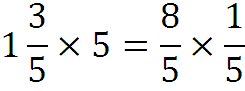 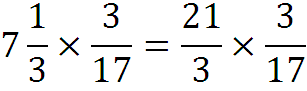 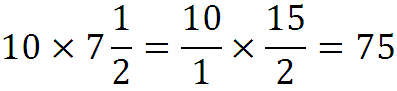 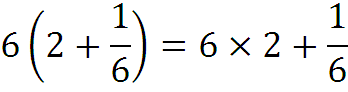 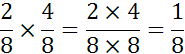 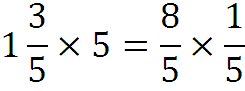 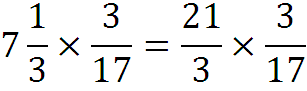 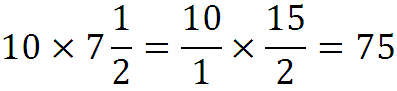 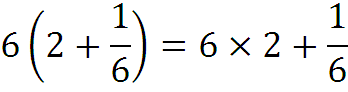 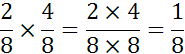 Отметьте в своих индивидуальных листах самооценки баллы: 2 – нашел все ошибки, 1 – допустил ошибку сам, 0  -   ошибок нет.  Фронтальный опрос «Соберите правила». Слайд 5   И вот Герда приплыла к старой волшебнице. Старушке девочка очень понравилась. Чтоб Герда забыла Кая, она, расчесывая девочке волосы, заколдовала ее. Давайте расколдуем её. - По какому правилу выполняется деление дробей?- Какие числа называются взаимно обратными?- Как умножаются дроби?Отметьте в своих индивидуальных листах самооценки баллы: 2 балла – знаю все правила, 1 – знаю только одно правило, 0 – не знаю ничего.4. Историческая справка о делении. Слайд 6   Мы помогли Герде вспомнить Кая и она убежала от волшебницы. Герда увидела перед собой прыгающего старого Ворона. Герда спросила, не знает ли он, где Кай. Ворон ответил: «Кар –кар, наверное знаю, где твой принц, но сначала расскажите мне что-нибудь интересное».   Об истории деления рассказывают Ползунова А., Расковалова В. (презентация «История деления»)5. Решение упражнений на деление дробей. Слайд 7    Ворон привел ее к принцу и принцессе, но это был не Кай.  Герда рассказала им свою историю и попросила у принца и принцессы карету, чтобы  дальше отправиться на  поиски Кая.Долго ехала Герда на карете, но в лесу ее поймали разбойники, которыми командовала маленькая Разбойница. Рассказ Герды опечалил Разбойницу. И она решила отпустить ее, если Герда решит задания. Слайд 8В каждом столбце таблицы записаны варианты ответа на пример в верхней строчке. Обведите кружком правильный результат деления в каждом столбце. Если ни один ответ не подходит, впишите в последнюю строчку правильный ответ.Взаимопроверка результатов: сколько заданий выполнено верно, столько баллов ставим в листа самооценки. (мах – 4)Разбойница дала Герде оленя. Северный Олень привез Герду к бабушке Лапландки. Пока Герду вёз олень, она  отдыхала и мы отдохнём.6. Физкультминутка.7. Самостоятельная работа           Слайд 9 Лапландка сказала: « Моя подруга Финка знает, где Кай, но она покажет тебе дорогу,           если ты решишь самостоятельную работу».Слайд 10   Самостоятельное решение заданий по вариантам (Вариант 1 – базовый уровень, вариант 2 – повышенный, вариант 3 – расширенный).Мы справились и с этим заданием и Финка показала дорогу к Снежной Королеве. Когда Герда увидела Кая, она бросилась к нему, но тот стоял неподвижно. В его глазах и сердце были льдинки. Их нужно растопить. Слайд 11   Для этого мы проверим ваше домашнее задание, написание эссе по теме «Деление»  (прослушивание 3-4 эссе). Сердце Кая растаяло, он вспомнил Герду. И вместе они отправились домой.8. Рефлексия. Домашнее заданиеКто же лучше всех трудился?Кто же в сказке отличился?Подсчитаем суммарный балл за урок. В своих  индивидуальных листах самооценки  напишите, за что вы можете себя похвалить, а за что поругать, а также выставите «оценку» своему настроению в конце урока.Домашнее задание: сочинить свою  сказку о делении дробей.9. Итог урока. Слайд 12   Молодцы ребята! Вы справились с заданиямиИ блеснули знаньями.Каю с Гердой помогли,От Снежной Королевы их спасли.А волшебный ключ к ученью -Ваше упорство и терпенье!Слайд 13   Спасибо за урок! До новых встреч в сказочной стране Математики!Литература и интернет-ресурсы:Н.Я. Виленкин, В.И. Жлхов, А.С. Чесноков, С.И. Шварцбурд. Математика. Учебник для 6 класса общеобразовательных учреждений. М., Мнемозина, 2010.В.Н. Рудницкая. Математика 6 класс. Рабочая тетрадь. М., Мнемозина, 2012.Л.А. Тапилина, Т.Л. Афанасьева. Математика. 6 класс: поурочные планы по учебнику Н.Я. Виленкина, В. И. Жохова. Волгоград, «Учитель». 2006.С.С. Минаев. 30 тестов по математике.5-7 классы. М., «Экзамен», 2013.М.А. Попов. Дидактические материалы по математике. 6 класс. М., «Экзамен», 2013.Супер-физминутка: videouroki.netfffinity4you.ru  картинки Владислава Ерко «Снежная королева».1         123      34Вариант 1Вариант 2Вариант 31.Выполните деление:1) ;2)12 : 3) 2. Решите уравнение:Выполните деление:1)18:102) 53) 162. Решите уравнение:Выполните деление:1)2) 353)  5 2. Решите уравнение: